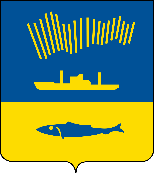 АДМИНИСТРАЦИЯ ГОРОДА МУРМАНСКАП О С Т А Н О В Л Е Н И Е     .    .                                                                                                                №          В соответствии с Федеральным законом от 06.10.2003 № 131-ФЗ 
«Об общих принципах организации местного самоуправления в Российской Федерации», Федеральным законом от 29.12.2017 № 443-ФЗ «Об организации дорожного движения в Российской Федерации и о внесении изменений 
в отдельные законодательные акты Российской Федерации», Уставом муниципального образования городской округ город-герой Мурманск, постановлением администрации города Мурманска от 08.06.2016 № 1634 «Об определении уполномоченного органа по утверждению проекта организации дорожного движения на автомобильных дорогах местного значения города Мурманска», постановлением администрации города Мурманска от 26.05.2015 № 1387 «О городской комиссии по обеспечению безопасности дорожного движения», на основании решения городской комиссии по обеспечению безопасности дорожного движения от 24.08.2022 № 2 п о с т а н о в л я ю: 1. Утвердить проект организации дорожного движения на участках автомобильных дорог по ул. Карла Либкнехта, от просп. Ленина до д. 42 
по ул. Карла Либкнехта, ул. Челюскинцев, от ул. Карла Либкнехта до ул. Карла Маркса, ул. Карла Маркса, от ул. Челюскинцев до просп. Ленина, 
ул. Володарского, от просп. Ленина до ул. Челюскинцев, ул. Октябрьской 
от просп. Ленина до ул. Челюскинцев, в части устройства велодорожек в городе Мурманске согласно приложению к настоящему постановлению.2. Комитету по развитию городского хозяйства администрации города Мурманска (Зотов И.Н.) в срок до 02.09.2022 внести изменения в проект организации дорожного движения на автомобильных дорогах местного значения города Мурманска на участках автомобильных дорог, указанных в пункте 1 настоящего постановления, в части устройства велодорожек. 3. Мурманскому муниципальному бюджетному учреждению «Центр организации дорожного движения» (Логаев А.А.) реализовать изменения 
в проект организации дорожного движения на автомобильных дорогах местного значения города Мурманска на участках автомобильных дорог, указанных 
в пункте 1 настоящего постановления, для устройства велодорожек:- в части нанесения разметки – в срок до 31.05.2023;- в части установки дорожных знаков – в срок до 01.10.2022.4. Отделу информационно-аналитической работы и взаимодействия 
со СМИ администрации города Мурманска (Рихтер Н.В.) довести информацию, изложенную в настоящем постановлении, до сведения населения города Мурманска.5. Отделу информационно-технического обеспечения и защиты информации администрации города Мурманска (Кузьмин А.Н.) разместить настоящее постановление с приложением на официальном сайте администрации города Мурманска в сети Интернет.6. Редакции газеты «Вечерний Мурманск» (Хабаров В.А.) опубликовать настоящее постановление с приложением.7. Настоящее постановление вступает в силу со дня официального опубликования.8. Контроль за выполнением настоящего постановления возложить 
на и.о. председателя комитета по развитию городского хозяйства администрации города Мурманска Зотова И.Н.Глава администрации города Мурманска 							      Ю.В. Сердечкин